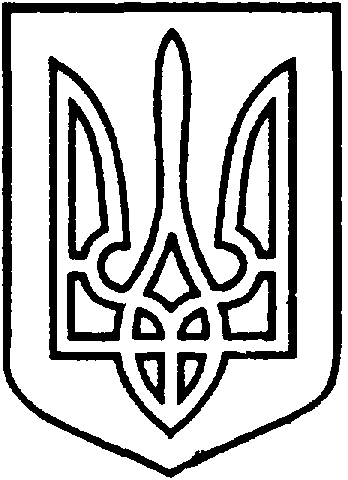 СЄВЄРОДОНЕЦЬКА МІСЬКА ВІЙСЬКОВО-ЦИВІЛЬНА АДМІНІСТРАЦІЯ  СЄВЄРОДОНЕЦЬКОГО РАЙОНУ  ЛУГАНСЬКОЇ  ОБЛАСТІРОЗПОРЯДЖЕННЯкерівника Сєвєродонецької міської  військово-цивільної адміністрації 28 квітня 2021  року                                                                                        № 577     Про затвердження тимчасового міського автобусного маршруту  загального користування Чисте озеро – міський цвинтарКеруючись ст.4 Закону України «Про військово-цивільні адміністрації», ст. 6, 7, 14 Закону України «Про автомобільний транспорт», враховуючи  підвищений попит на послуги з пасажирських перевезень на тимчасовому автобусному сполученні м. Сєвєродонецьк-міський цвинтар у період Пасхальних свят (2 травня та 9 травня 2021 року), з метою забезпечення якісного обслуговування пасажирів  на даному автобусному маршруті, зобов’язую:Затвердити тимчасовий (на час проведення Пасхальних свят) міський автобусний  маршрут загального користування  Чисте озеро – міський цвинтар.2.Залучити для обслуговування тимчасового маршруту автобуси перевізника-ТОВ «ЕЛІТ БУС ТРАНС» на договірних засадах.3.Залучити для обслуговування тимчасового маршруту автобуси перевізника-ТОВ «АТП-10974» на договірних засадах.4.Перевізники обслуговують тимчасовий маршрут транспортними засобами відповідно до вимог Постанови КМУ від 29.06.2011р. № 708 «Правила надання послуг пасажирського транспорту».5.Перевізникам у період до 26.04.2021р. надати до управління транспорту міської військово-цивільної адміністрації Сєвєродонецького району Луганської області, перелік транспортних засобів, які будуть задіяні для перевезення пасажирів.6.Встановити  вартість проїзду на тимчасовому маршруті у розмірі 8 грн.7.Управлінню транспорту міської військово-цивільної адміністрації підготувати договір із перевізником на тимчасовому автобусному маршруті. 8.Дане розпорядження підлягає оприлюдненню.9.Контроль за виконанням даного розпорядження покладається на заступника керівника Сєвєродонецької міської військово-цивільної адміністрації Олега КУЗЬМІНОВА.Керівник Сєвєродонецької міськоївійськово-цивільної адміністрації  		                   Олександр СТРЮК 